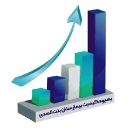 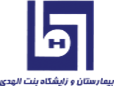 همکار گرامی با سلام:	پرسشنامه ذیل به منظور بررسی رضایت پرسنل در حیطه های اهداف و خط مشی، ارتباطات، محیط کار و امکانات، ایمنی و امنیت شغلی، آموزش، فرصت ارتقاء، نحوه ی سرپرستی و تشویق و توبیخ طراحی گردیده است. لذا خواهشمند است با دقت کافی به سوالات زیر جواب دهید تا شاهد ارتقاء و پیشرفت ارائه خدمات به شما همکار گرامی باشیم. پیشاپیش از همکاری صمیمانه شما سپاس گذاریم.                                                                             واحد بهبود کیفیتپرسشنامه رضایت سنجی از همکارانشماره سند:BH-FO-QI -03                             شماره بازنگری:                      06  تاریخ بازنگری:13/03/01       سن:    30-20سال                   40-31سال                  50-41سال                         60-51سال                         60 به بالا سن:    30-20سال                   40-31سال                  50-41سال                         60-51سال                         60 به بالا وضعيت تاهل: مجرد                   متاهل                          ساير          جنس:           زن                                      مردميزان تحصيلات: زير ديپلم             ديپلم                   فوق ديپلم            ليسانس                    فوق ليسانس                دكترا و بالاتر          ميزان تحصيلات: زير ديپلم             ديپلم                   فوق ديپلم            ليسانس                    فوق ليسانس                دكترا و بالاتر          سابقه كار:           زير 5سال                  9-5سال           14-10سال        19-15سال                  20سال و بيشتر سابقه كار:           زير 5سال                  9-5سال           14-10سال        19-15سال                  20سال و بيشتر  گروه شغلی :   اداری               بهداشتی درمانی                    خدماتی گروه شغلی :   اداری               بهداشتی درمانی                    خدماتیحیطه بررسیحیطه بررسیموارد ارزیابیخيلي راضيراضينسبتا راضيناراضينظري ندارمتوضیحاتاهداف و خط مشی1در این بیمارستان چشم انداز، رسالت، اهداف و ارزش ها به روشنی مشخص می باشداهداف و خط مشی2در تدوین اهداف واحد خود مشارکت داده می شوماهداف و خط مشی3رویه ها، و مقررات و بخشنامه ها به اطلاع کارکنان مرتبط می رسدارتباطات و رفتار ساز ماني 4 ازنحوه پاسخگویی مدیر عامل بیمارستان به نیازهای خود رضایت داریدارتباطات و رفتار ساز ماني 5 از نحوه پاسخگویی مدیریت بيمارستان به نیازهای خود رضایت دارید ارتباطات و رفتار ساز ماني 6نحوه پاسخگویی مدیرپرستاری بيمارستان به نیازهای خود رضایت داریدارتباطات و رفتار ساز ماني 7رفتار و برخورد محترمانه درون سازمانی بین مسئولین بخش/واحد با سایر پرسنل وجود داردارتباطات و رفتار ساز ماني 8از نحوه ی برخورد و پاسخگویی مسئول بخش به نیاز های خود رضایت داریدارتباطات و رفتار ساز ماني 9در بدو ورود با قوانین بیمارستان و  بخش آشنا شدیدارتباطات و رفتار ساز ماني 10 از بازدید مسئولین از واحد های مختلف و در جریان امور قرار گرفتن راضی هستیدامكانات محيط كار 11در صورت نیاز به اینترنت دسترسی داریدامكانات محيط كار 12به طور کلی از تسهیلات رفاهی بیمارستان رضایت داریدامكانات محيط كار 13از امکانات ورزشی بیمارستان رضایت داریدامكانات محيط كار 14 از امكانات کتابخانه بیمارستان رضایت داریدامكانات محيط كار 15 از کمیت و کیفیت غذای بیمارستان رضایت داریدامكانات محيط كار 16محیط کاری از لحاظ عوامل بهداشتی و فیزیکی(نور، سر و صدا، دما و مواد شیمیایی) در وضعیت مناسبی قرار داردایمنی شغلی17در بخشی که مشغول به کار هستید تدابیر ایمنی خطرات شغلی برای کارکنان پیش بینی شده استایمنی شغلی18آیا در صورت بوجود آمدن خطرات شغلی برای شما از طرف مسئولان حمایت می شویدآموزش19آموزش های پیش بینی شده جهت کارکنان با توجه به نیاز های آنان تعیین می شودفرصت ارتقاء20مسئولین بخش/واحد ها تجربیات خود را به شما منتقل می کنندفرصت ارتقاء21از نحوه ی ارزشیابی کارکنان و انتخاب کارمند نمونه رضایت داریدفرصت ارتقاء22به راحتی نظرات و پیشنهادات خود را می توانید به مسئول مربوطه ابراز نماییدفرصت ارتقاء23در موقعیت فعلی امکان ترقی برایتان وجود داردفرصت ارتقاء24انتصاب در سازمان مطابق با مقررات و صلاحیت افراد صورت می پذیردنحوه ی سرپرستی25سرپرست شما در بهبود عملکرد شما موثر است و به مشکلاتتان رسیدگی می کندنحوه ی سرپرستی26سرپرست شما به طور مستمر در طول سال شما را از نقاط قوت و قابل بهبودتان آگاه می سازدنحوه ی سرپرستی27سرپرست شما در مواقعی که لازم باشد از شما حمایت می کندنحوه ی سرپرستی28برنامه و شیفت کاری و تقسیم کار منصفانه و بر اساس مقررات صورت می پذیردتشویق و توبیخ29تشویق و توبیخ پرسنل بر اساس عملکرد آنان صورت می پذیرد